Guía Formativa N° 1 Historia ,Geog. y Cs. Sociales 3º Año BásicoNombre: 			           		  ___________________  Fecha:       Marzo de    2020Objetivo de Aprendizaje: Reconocer el patrimonio cultural.I.- Item Opción Única: Marca con una X la alternativa correcta ( 2 puntos cada una)                                         Habilidad: Identificar / Inferir.II.- Item de Completación: Escribe el concepto que corresponda ( 2 puntos cada uno)                                    Habilidad : Definir / SeleccionarCompleta con los meses del añoIII.- Ítem   Términos   Pareados: une con una línea según corresponda (2 puntos cada uno)                                    Habilidad: Relacionar / Analizar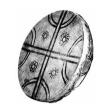 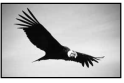 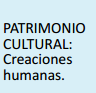 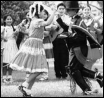 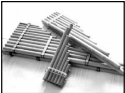 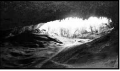 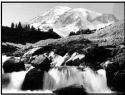 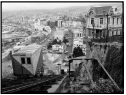 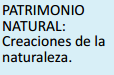 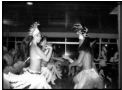 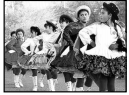 IV.- Ítem de Desarrollo: Responde cada pregunta en el espacio dado ( 4puntos cada una)                                    Habilidad: Argumentar / Reflexionar1.- ¿Por qué es importante conservar el patrimonio cultural?2.- ¿Qué te gustaría conservar, de la sociedad actual, para que se recuerde en el futuro?V.- Ítem de Creación : Investiga y escribe un dicho tradicional y dibújalo.    Habilidad : Crear / Inventar/  Resolver*Esta guía tiene un 60% de exigencia”                          L : 60 a 100% de logro                        NL: menos del 60% de logroPuntaje ObtenidoLNLInstrucciones para los/las estudiantes: Lee atentamente cada pregunta y responde en el espacio dado/ o selecciona respuesta según corresponda.Si tienes alguna ,consulta en el Texto de la asignatura (o digital en www.curriculum línea.cl.Continúa revisando la página del Colegio para que continúes desarrollando nuevas actividades y revises tus avances.1.- Primeramente definiremos qué es patrimonio, lo cual lo podemos entender como:a.- Herenciab.- lo que hace el hombrec.- lo que la naturaleza nos brinda2.- ¿Qué entenderemos por cultura?a.- Herenciab.- lo que hace el hombrec.- lo que la naturaleza nos brinda3.- ¿Qué es el patrimonio natural?a.- conjunto de bienes naturales protegidosb.- Partes de la naturaleza que debemos conservar.c.- Alternativas a y b son correctas.4.- ¿Qué tipos de patrimonio cultural conocemos?a.- tangible y naturalb.-tangible e intangiblec.- natural y cultural